CONSUMER FORM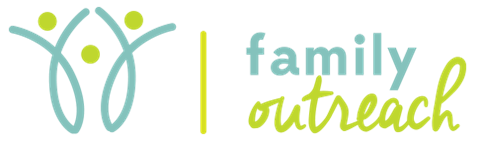 CONSUMER INFORMATIONCONSUMER INFORMATIONCONSUMER INFORMATIONCONSUMER INFORMATIONCONSUMER INFORMATIONCONSUMER INFORMATIONCONSUMER INFORMATIONCONSUMER INFORMATIONCONSUMER INFORMATIONCONSUMER INFORMATIONCONSUMER INFORMATIONCONSUMER INFORMATIONCONSUMER INFORMATIONCONSUMER INFORMATIONCONSUMER INFORMATIONCONSUMER INFORMATIONCONSUMER INFORMATIONCONSUMER INFORMATIONCONSUMER INFORMATIONConsumer’s Name* (full legal first, mi, last):Consumer’s Name* (full legal first, mi, last):Consumer’s Name* (full legal first, mi, last):Consumer’s Name* (full legal first, mi, last):Consumer’s Name* (full legal first, mi, last):Consumer’s Name* (full legal first, mi, last):Consumer’s Name* (full legal first, mi, last):Consumer’s Name* (full legal first, mi, last):DOB*:Parents or Guardians*:Parents or Guardians*:Parents or Guardians*:Parents or Guardians*:Relationship to Child*:Relationship to Child*:Relationship to Child*:Relationship to Child*:Relationship to Child*:Primary Address (street, city)*:Primary Address (street, city)*:Primary Address (street, city)*:Primary Address (street, city)*:Primary Address (street, city)*:Primary Address (street, city)*:State and Zip*:State and Zip*:State and Zip*:Mailing Address (street, city):Mailing Address (street, city):Mailing Address (street, city):Mailing Address (street, city):Mailing Address (street, city):Mailing Address (street, city):State and Zip:State and Zip:State and Zip:Gender*:Primary Language*:Primary Language*:Primary Language*:Ethnicity/Tribe*:Ethnicity/Tribe*:Ethnicity/Tribe*:Phone*:Email:SSN*: Medicaid Member # or Insurance Provider*: Medicaid Member # or Insurance Provider*: Medicaid Member # or Insurance Provider*: Medicaid Member # or Insurance Provider*: Medicaid Member # or Insurance Provider*: Medicaid Member # or Insurance Provider*: Medicaid Member # or Insurance Provider*: Medicaid Member # or Insurance Provider*: Medicaid Member # or Insurance Provider*: Staff taking Referral:Staff taking Referral:Referral Date:Referral Date:REFERRAL SOURCE INFORMATIONREFERRAL SOURCE INFORMATIONREFERRAL SOURCE INFORMATIONREFERRAL SOURCE INFORMATIONREFERRAL SOURCE INFORMATIONREFERRAL SOURCE INFORMATIONREFERRAL SOURCE INFORMATIONREFERRAL SOURCE INFORMATIONREFERRAL SOURCE INFORMATIONREFERRAL SOURCE INFORMATIONREFERRAL SOURCE INFORMATIONREFERRAL SOURCE INFORMATIONREFERRAL SOURCE INFORMATIONREFERRAL SOURCE INFORMATIONREFERRAL SOURCE INFORMATIONREFERRAL SOURCE INFORMATIONREFERRAL SOURCE INFORMATIONREFERRAL SOURCE INFORMATIONREFERRAL SOURCE INFORMATIONName of referral source*:Name of referral source*:Name of referral source*:Name of referral source*:Name of referral source*:Agency/Organization/Other*:Agency/Organization/Other*:Agency/Organization/Other*:Agency/Organization/Other*:Agency/Organization/Other*:E-mail:E-mail:E-mail:Parent notified of referral*:Parent notified of referral*:Parent notified of referral*:Parent notified of referral*:Parent notified of referral*: Yes  No   Yes  No   Yes  No   Yes  No   Yes  No   Yes  No   Yes  No   Yes  No   Yes  No   Yes  No   Yes  No   Yes  No   Yes  No   Yes  No  Phone number of source*:Phone number of source*:Phone number of source*:Phone number of source*:Phone number of source*:Fax #:Fax #:Additional Information/ Reason for Referral*:Additional Information/ Reason for Referral*:Additional Information/ Reason for Referral*: ADMIN USE ONLY  ADMIN USE ONLY  ADMIN USE ONLY  ADMIN USE ONLY  ADMIN USE ONLY  ADMIN USE ONLY  ADMIN USE ONLY  ADMIN USE ONLY  ADMIN USE ONLY  ADMIN USE ONLY  ADMIN USE ONLY  ADMIN USE ONLY  ADMIN USE ONLY  ADMIN USE ONLY  ADMIN USE ONLY  ADMIN USE ONLY Date of Initial Contact:Date of Initial Contact:Program:Program:Program:Medcompass CSR Completed:  Medcompass CSR Completed:  Medcompass CSR Completed:  Medcompass CSR Completed:   Yes  No   Yes  No   Yes  No   Yes  No  Date Entered:  Date Entered:  Date Entered:  ASSESSMENT / PERCENT OF DELAYSASSESSMENT / PERCENT OF DELAYSASSESSMENT / PERCENT OF DELAYSASSESSMENT / PERCENT OF DELAYSASSESSMENT / PERCENT OF DELAYSASSESSMENT / PERCENT OF DELAYSASSESSMENT / PERCENT OF DELAYSASSESSMENT / PERCENT OF DELAYSASSESSMENT / PERCENT OF DELAYSASSESSMENT / PERCENT OF DELAYSASSESSMENT / PERCENT OF DELAYSASSESSMENT / PERCENT OF DELAYSASSESSMENT / PERCENT OF DELAYSASSESSMENT / PERCENT OF DELAYSASSESSMENT / PERCENT OF DELAYSASSESSMENT / PERCENT OF DELAYSDate of Assessment:Date of Assessment:Date of Assessment:Type of Assessment: Type of Assessment: Type of Assessment: Type of Assessment: Type of Assessment: Type of Assessment: Type of Assessment: CognitiveCognitiveCognitivePhysicalPhysicalPhysicalCommunicationCommunicationCommunicationCommunicationAdaptiveAdaptiveAdaptiveAdaptiveSocial-EmotionalSocial-EmotionalSpeech Therapy Referral RecommendedSpeech Therapy Referral RecommendedSpeech Therapy Referral RecommendedSpeech Therapy Referral RecommendedSpeech Therapy Referral Recommended Yes  No   Yes  No  Consent Consent Referral Sent  Referral Sent  Referral Sent  Provider: Provider: Provider: Provider: Occupational Therapy Referral RecommendedOccupational Therapy Referral RecommendedOccupational Therapy Referral RecommendedOccupational Therapy Referral RecommendedOccupational Therapy Referral Recommended Yes  No   Yes  No  Consent Consent Referral Sent  Referral Sent  Referral Sent  Provider: Provider: Provider: Provider: Physical Therapy Referral RecommendedPhysical Therapy Referral RecommendedPhysical Therapy Referral RecommendedPhysical Therapy Referral RecommendedPhysical Therapy Referral Recommended Yes  No   Yes  No  Consent Consent Referral Sent  Referral Sent  Referral Sent  Provider: Provider: Provider: Provider:  INTAKE & ELIGIBILITY REVIEW PANEL (ERP) INTAKE & ELIGIBILITY REVIEW PANEL (ERP) INTAKE & ELIGIBILITY REVIEW PANEL (ERP) INTAKE & ELIGIBILITY REVIEW PANEL (ERP) INTAKE & ELIGIBILITY REVIEW PANEL (ERP) INTAKE & ELIGIBILITY REVIEW PANEL (ERP) INTAKE & ELIGIBILITY REVIEW PANEL (ERP) INTAKE & ELIGIBILITY REVIEW PANEL (ERP) INTAKE & ELIGIBILITY REVIEW PANEL (ERP) INTAKE & ELIGIBILITY REVIEW PANEL (ERP) INTAKE & ELIGIBILITY REVIEW PANEL (ERP) INTAKE & ELIGIBILITY REVIEW PANEL (ERP) INTAKE & ELIGIBILITY REVIEW PANEL (ERP) INTAKE & ELIGIBILITY REVIEW PANEL (ERP) INTAKE & ELIGIBILITY REVIEW PANEL (ERP) INTAKE & ELIGIBILITY REVIEW PANEL (ERP)Date of ERP:MSDB Services:MSDB Services:MSDB Services: Vision  Hearing   None Vision  Hearing   None Vision  Hearing   None Vision  Hearing   None Vision  Hearing   None Vision  Hearing   NoneIntake Date:Age of Child:Age of Child:Age of Child:Diagnosis code:Diagnosis code:Eligible? Yes  No   Yes  No   Yes  No   Yes  No   Yes  No   Yes  No  Eligibility Date:Eligibility Date:Eligibility Date:Type:Type:BackgroundFSS Assigned:ERP Attendees:EXIT SUMMARY FORMEXIT SUMMARY FORMEXIT SUMMARY FORMEXIT SUMMARY FORMEXIT SUMMARY FORMEXIT SUMMARY FORMEXIT SUMMARY FORMEXIT SUMMARY FORMEXIT SUMMARY FORMEXIT SUMMARY FORMEXIT SUMMARY FORMEXIT SUMMARY FORMEXIT SUMMARY FORMEXIT SUMMARY FORMEXIT SUMMARY FORMEXIT SUMMARY FORMEXIT SUMMARY FORMEXIT SUMMARY FORMEXIT SUMMARY FORMEXIT SUMMARY FORMEXIT SUMMARY FORMEXIT SUMMARY FORMEXIT SUMMARY FORMEXIT SUMMARY FORMEXIT SUMMARY FORMEXIT SUMMARY FORMEXIT SUMMARY FORMEXIT SUMMARY FORMEXIT SUMMARY FORMEXIT SUMMARY FORMEXIT SUMMARY FORMEXIT SUMMARY FORMEXIT SUMMARY FORMEXIT SUMMARY FORMProgram exiting from:Program exiting from:Program exiting from:Program exiting from:Program exiting from:Program exiting from:Date of Exit:Date of Exit:Date of Exit:Date of Exit:Date of Exit:Date of Exit:Date of Exit:Agency/Organization/Other:Agency/Organization/Other:Agency/Organization/Other:Agency/Organization/Other:Agency/Organization/Other:Agency/Organization/Other:Reason for Exit:Reason for Exit:Reason for Exit:Reason for Exit:Reason for Exit:Reason for Exit:Reason for Exit:Family Support Specialist:Family Support Specialist:Family Support Specialist:Family Support Specialist:Family Support Specialist:Family Support Specialist:Exit Code:Exit Code:Exit Code:Exit Code:Exit Code:Exit Code:Exit Code:MOST RECENT ASSESSMENTMOST RECENT ASSESSMENTMOST RECENT ASSESSMENTMOST RECENT ASSESSMENTMOST RECENT ASSESSMENTMOST RECENT ASSESSMENTMOST RECENT ASSESSMENTMOST RECENT ASSESSMENTMOST RECENT ASSESSMENTMOST RECENT ASSESSMENTMOST RECENT ASSESSMENTMOST RECENT ASSESSMENTMOST RECENT ASSESSMENTMOST RECENT ASSESSMENTMOST RECENT ASSESSMENTMOST RECENT ASSESSMENTMOST RECENT ASSESSMENTMOST RECENT ASSESSMENTMOST RECENT ASSESSMENTMOST RECENT ASSESSMENTMOST RECENT ASSESSMENTMOST RECENT ASSESSMENTMOST RECENT ASSESSMENTMOST RECENT ASSESSMENTMOST RECENT ASSESSMENTMOST RECENT ASSESSMENTMOST RECENT ASSESSMENTMOST RECENT ASSESSMENTMOST RECENT ASSESSMENTMOST RECENT ASSESSMENTMOST RECENT ASSESSMENTMOST RECENT ASSESSMENTMOST RECENT ASSESSMENTMOST RECENT ASSESSMENTDate of Assessment:Date of Assessment:Date of Assessment:Date of Assessment:Type of Assessment:Type of Assessment:Type of Assessment:Type of Assessment:Type of Assessment:Type of Assessment:Type of Assessment:Type of Assessment:CognitiveCognitiveCognitiveCognitivePhysicalPhysicalPhysicalPhysicalPhysicalPhysicalPhysicalPhysicalPhysicalPhysicalPhysicalCommunicationCommunicationCommunicationCommunicationCommunicationCommunicationAdaptiveAdaptiveAdaptiveAdaptiveAdaptiveAdaptiveAdaptiveAdaptiveSocial-EmotionalSocial-EmotionalSocial-EmotionalSocial-EmotionalSocial-EmotionalAre there still concerns about the consumer’s developmental delays?Are there still concerns about the consumer’s developmental delays?Are there still concerns about the consumer’s developmental delays?Are there still concerns about the consumer’s developmental delays?Are there still concerns about the consumer’s developmental delays?Are there still concerns about the consumer’s developmental delays?Are there still concerns about the consumer’s developmental delays?Are there still concerns about the consumer’s developmental delays?Are there still concerns about the consumer’s developmental delays?Are there still concerns about the consumer’s developmental delays?Are there still concerns about the consumer’s developmental delays?Are there still concerns about the consumer’s developmental delays?Are there still concerns about the consumer’s developmental delays?Are there still concerns about the consumer’s developmental delays?Are there still concerns about the consumer’s developmental delays?Are there still concerns about the consumer’s developmental delays?Are there still concerns about the consumer’s developmental delays?Are there still concerns about the consumer’s developmental delays?Are there still concerns about the consumer’s developmental delays? Yes  No   Yes  No   Yes  No   Yes  No   Yes  No   Yes  No   Yes  No   Yes  No   Yes  No   Yes  No   Yes  No   Yes  No   Yes  No   Yes  No   Yes  No  If yes, describe: If yes, describe: If yes, describe: PART C CONSUMERS ONLYPART C CONSUMERS ONLYPART C CONSUMERS ONLYPART C CONSUMERS ONLYPART C CONSUMERS ONLYPART C CONSUMERS ONLYPART C CONSUMERS ONLYPART C CONSUMERS ONLYPART C CONSUMERS ONLYPART C CONSUMERS ONLYPART C CONSUMERS ONLYPART C CONSUMERS ONLYPART C CONSUMERS ONLYPART C CONSUMERS ONLYPART C CONSUMERS ONLYPART C CONSUMERS ONLYPART C CONSUMERS ONLYPART C CONSUMERS ONLYPART C CONSUMERS ONLYPART C CONSUMERS ONLYPART C CONSUMERS ONLYPART C CONSUMERS ONLYPART C CONSUMERS ONLYPART C CONSUMERS ONLYPART C CONSUMERS ONLYPART C CONSUMERS ONLYPART C CONSUMERS ONLYPART C CONSUMERS ONLYPART C CONSUMERS ONLYPART C CONSUMERS ONLYPART C CONSUMERS ONLYPART C CONSUMERS ONLYPART C CONSUMERS ONLYPART C CONSUMERS ONLYTRANSITION TRANSITION TRANSITION TRANSITION TRANSITION TRANSITION TRANSITION TRANSITION TRANSITION TRANSITION TRANSITION TRANSITION TRANSITION TRANSITION TRANSITION TRANSITION TRANSITION TRANSITION TRANSITION TRANSITION TRANSITION TRANSITION TRANSITION TRANSITION TRANSITION TRANSITION TRANSITION TRANSITION TRANSITION TRANSITION TRANSITION TRANSITION TRANSITION TRANSITION Transition Plan Due Date: Transition Plan Due Date: Transition Plan Due Date: Transition Plan Due Date: Transition Plan Due Date: Date Transition Plan was added to IFSP:Date Transition Plan was added to IFSP:Date Transition Plan was added to IFSP:Date Transition Plan was added to IFSP:Date Transition Plan was added to IFSP:Date Transition Plan was added to IFSP:Date Transition Plan was added to IFSP:Date Transition Plan was added to IFSP:Date Transition Plan was added to IFSP:Date Transition Plan was added to IFSP:Date Transition Plan was added to IFSP:Date Transition Plan was added to IFSP:Date Transition Plan was added to IFSP:Date Transition Plan was added to IFSP:Date Transition Plan was added to IFSP:Date Transition Plan was added to IFSP:Date Transition Plan was added to IFSP:Date Transition Plan was added to IFSP:Date Transition Plan was added to IFSP:Date Transition Plan was added to IFSP:Was a transition meeting with Part B/SPED services completed?Was a transition meeting with Part B/SPED services completed?Was a transition meeting with Part B/SPED services completed?Was a transition meeting with Part B/SPED services completed?Was a transition meeting with Part B/SPED services completed?Was a transition meeting with Part B/SPED services completed?Was a transition meeting with Part B/SPED services completed?Was a transition meeting with Part B/SPED services completed?Was a transition meeting with Part B/SPED services completed?Was a transition meeting with Part B/SPED services completed?Was a transition meeting with Part B/SPED services completed?Was a transition meeting with Part B/SPED services completed?Was a transition meeting with Part B/SPED services completed?Was a transition meeting with Part B/SPED services completed?Was a transition meeting with Part B/SPED services completed?Was a transition meeting with Part B/SPED services completed?Was a transition meeting with Part B/SPED services completed? Yes  No   Yes  No   Yes  No   Yes  No   Yes  No   Yes  No  Date of meeting:Date of meeting:Date of meeting:Date of meeting:Date of meeting:Date of meeting:Date of meeting:Date of meeting:If a transition meeting was not held, explain why:If a transition meeting was not held, explain why:If a transition meeting was not held, explain why:If a transition meeting was not held, explain why:If a transition meeting was not held, explain why:If a transition meeting was not held, explain why:If a transition meeting was not held, explain why:If a transition meeting was not held, explain why:If a transition meeting was not held, explain why:If a transition meeting was not held, explain why:If a transition meeting was not held, explain why:If a transition meeting was not held, explain why:Was the LEA notification sent?Was the LEA notification sent?Was the LEA notification sent?Was the LEA notification sent?Was the LEA notification sent?Was the LEA notification sent?Was the LEA notification sent?Was the LEA notification sent? Yes  No   Yes  No   Yes  No   Yes  No   Yes  No   Yes  No   Yes  No   Yes  No   Yes  No   Yes  No   Yes  No   Yes  No   Yes  No   Yes  No   Yes  No  Date of notification:Date of notification:Date of notification:Date of notification:Date of notification:Date of notification:Date of notification:Date of notification:Name of district or cooperative:Name of district or cooperative:Name of district or cooperative:Name of district or cooperative:Name of district or cooperative:Name of district or cooperative:Name of district or cooperative:Name of district or cooperative:Name of district or cooperative:Was a referral to Part B/SPED services completed?Was a referral to Part B/SPED services completed?Was a referral to Part B/SPED services completed?Was a referral to Part B/SPED services completed?Was a referral to Part B/SPED services completed?Was a referral to Part B/SPED services completed?Was a referral to Part B/SPED services completed?Was a referral to Part B/SPED services completed?Was a referral to Part B/SPED services completed?Was a referral to Part B/SPED services completed?Was a referral to Part B/SPED services completed?Was a referral to Part B/SPED services completed?Was a referral to Part B/SPED services completed?Was a referral to Part B/SPED services completed? Yes  No   Yes  No   Yes  No   Yes  No   Yes  No   Yes  No   Yes  No   Yes  No   Yes  No  Date of Referral:Date of Referral:Date of Referral:Date of Referral:Date of Referral:Date of Referral:Date of Referral:Date of Referral:If Part B/SPED service referral was not sent, explain why:If Part B/SPED service referral was not sent, explain why:If Part B/SPED service referral was not sent, explain why:If Part B/SPED service referral was not sent, explain why:If Part B/SPED service referral was not sent, explain why:If Part B/SPED service referral was not sent, explain why:If Part B/SPED service referral was not sent, explain why:If Part B/SPED service referral was not sent, explain why:If Part B/SPED service referral was not sent, explain why:If Part B/SPED service referral was not sent, explain why:If Part B/SPED service referral was not sent, explain why:If Part B/SPED service referral was not sent, explain why:If Part B/SPED service referral was not sent, explain why:If Part B/SPED service referral was not sent, explain why:If Part B/SPED service referral was not sent, explain why:If Part B/SPED service referral was not sent, explain why:CHILD OUTCOME SUMMARY (COS)CHILD OUTCOME SUMMARY (COS)CHILD OUTCOME SUMMARY (COS)CHILD OUTCOME SUMMARY (COS)CHILD OUTCOME SUMMARY (COS)CHILD OUTCOME SUMMARY (COS)CHILD OUTCOME SUMMARY (COS)CHILD OUTCOME SUMMARY (COS)CHILD OUTCOME SUMMARY (COS)CHILD OUTCOME SUMMARY (COS)CHILD OUTCOME SUMMARY (COS)CHILD OUTCOME SUMMARY (COS)CHILD OUTCOME SUMMARY (COS)CHILD OUTCOME SUMMARY (COS)CHILD OUTCOME SUMMARY (COS)CHILD OUTCOME SUMMARY (COS)CHILD OUTCOME SUMMARY (COS)CHILD OUTCOME SUMMARY (COS)CHILD OUTCOME SUMMARY (COS)CHILD OUTCOME SUMMARY (COS)CHILD OUTCOME SUMMARY (COS)CHILD OUTCOME SUMMARY (COS)CHILD OUTCOME SUMMARY (COS)CHILD OUTCOME SUMMARY (COS)CHILD OUTCOME SUMMARY (COS)CHILD OUTCOME SUMMARY (COS)CHILD OUTCOME SUMMARY (COS)CHILD OUTCOME SUMMARY (COS)CHILD OUTCOME SUMMARY (COS)CHILD OUTCOME SUMMARY (COS)CHILD OUTCOME SUMMARY (COS)CHILD OUTCOME SUMMARY (COS)CHILD OUTCOME SUMMARY (COS)CHILD OUTCOME SUMMARY (COS)Was a COS completed?Was a COS completed?Was a COS completed?Was a COS completed? Yes  No   Yes  No   Yes  No   Yes  No   Yes  No   Yes  No   Yes  No   Yes  No   Yes  No  Date of Baseline COS:Date of Baseline COS:Date of Baseline COS:Date of Baseline COS:Date of Baseline COS:Date of Baseline COS:Date of Baseline COS:Date of Exit COS:Date of Exit COS:Date of Exit COS:Date of Exit COS:Date of Exit COS:Date of Exit COS:Date of Exit COS:If not, why:If not, why:Baseline COS ratings:Baseline COS ratings:Baseline COS ratings:Baseline COS ratings:Baseline COS ratings:Baseline COS ratings:Baseline COS ratings:Outcome #1:Outcome #1:Outcome #1:Outcome #2:Outcome #2:Outcome #2:Outcome #2:Outcome #3:Outcome #3:Outcome #3:Outcome #3:Outcome #3:Outcome #3:Exit COS ratings:Exit COS ratings:Exit COS ratings:Exit COS ratings:Exit COS ratings:Exit COS ratings:Exit COS ratings:Outcome #1:Outcome #1:Outcome #1:Outcome #2:Outcome #2:Outcome #2:Outcome #2:Outcome #3:Outcome #3:Outcome #3:Outcome #3:Outcome #3:Outcome #3:Exit COS New Skills: Exit COS New Skills: Exit COS New Skills: Exit COS New Skills: Exit COS New Skills: Exit COS New Skills: Exit COS New Skills: Outcome #1:Outcome #1:Outcome #1: Yes  No   Yes  No   Yes  No   Yes  No   Yes  No   Yes  No   Yes  No   Yes  No  Outcome #2:Outcome #2:Outcome #2:Outcome #2: Yes  No   Yes  No   Yes  No   Yes  No  Outcome #3:Outcome #3:Outcome #3:Outcome #3:Outcome #3:Outcome #3: Yes  No   Yes  No  SSS USE ONLY SSS USE ONLY SSS USE ONLY SSS USE ONLY SSS USE ONLY SSS USE ONLY SSS USE ONLY SSS USE ONLY SSS USE ONLY SSS USE ONLY SSS USE ONLY SSS USE ONLY SSS USE ONLY SSS USE ONLY SSS USE ONLY SSS USE ONLY SSS USE ONLY SSS USE ONLY SSS USE ONLY SSS USE ONLY SSS USE ONLY SSS USE ONLY SSS USE ONLY SSS USE ONLY SSS USE ONLY SSS USE ONLY SSS USE ONLY SSS USE ONLY SSS USE ONLY SSS USE ONLY SSS USE ONLY SSS USE ONLY SSS USE ONLY SSS USE ONLY CONSUMER PROGRAM EXIT TASKSCONSUMER PROGRAM EXIT TASKSCONSUMER PROGRAM EXIT TASKSCONSUMER PROGRAM EXIT TASKSCONSUMER PROGRAM EXIT TASKSCONSUMER PROGRAM EXIT TASKSCONSUMER PROGRAM EXIT TASKSCONSUMER PROGRAM EXIT TASKSCONSUMER PROGRAM EXIT TASKSCONSUMER PROGRAM EXIT TASKSCONSUMER PROGRAM EXIT TASKSCONSUMER PROGRAM EXIT TASKSCONSUMER PROGRAM EXIT TASKSCONSUMER PROGRAM EXIT TASKSCONSUMER PROGRAM EXIT TASKSCONSUMER PROGRAM EXIT TASKSCONSUMER PROGRAM EXIT TASKSCONSUMER PROGRAM EXIT TASKSCONSUMER PROGRAM EXIT TASKSCONSUMER PROGRAM EXIT TASKSCONSUMER PROGRAM EXIT TASKSCONSUMER PROGRAM EXIT TASKSCONSUMER PROGRAM EXIT TASKSCONSUMER PROGRAM EXIT TASKSCONSUMER PROGRAM EXIT TASKSCONSUMER PROGRAM EXIT TASKSCONSUMER PROGRAM EXIT TASKSCONSUMER PROGRAM EXIT TASKSCONSUMER PROGRAM EXIT TASKSCONSUMER PROGRAM EXIT TASKSCONSUMER PROGRAM EXIT TASKSCONSUMER PROGRAM EXIT TASKSCONSUMER PROGRAM EXIT TASKSCONSUMER PROGRAM EXIT TASKSIFSP & Care Plan Completed in MedcompassIFSP & Care Plan Completed in MedcompassIFSP & Care Plan Completed in MedcompassIFSP & Care Plan Completed in MedcompassIFSP & Care Plan Completed in MedcompassIFSP & Care Plan Completed in MedcompassIFSP & Care Plan Completed in MedcompassIFSP & Care Plan Completed in MedcompassIFSP & Care Plan Completed in MedcompassIFSP & Care Plan Completed in MedcompassIFSP & Care Plan Completed in MedcompassIFSP & Care Plan Completed in MedcompassIFSP & Care Plan Completed in MedcompassIFSP & Care Plan Completed in MedcompassIFSP & Care Plan Completed in MedcompassIFSP & Care Plan Completed in MedcompassIFSP & Care Plan Completed in MedcompassIFSP & Care Plan Completed in MedcompassIFSP & Care Plan Completed in MedcompassIFSP & Care Plan Completed in MedcompassIFSP & Care Plan Completed in MedcompassIFSP & Care Plan Completed in MedcompassIFSP & Care Plan Completed in MedcompassDate:Date:Date:Initials:Initials:Initials:Exit COS completed (if applicable) with fidelity checklistExit COS completed (if applicable) with fidelity checklistExit COS completed (if applicable) with fidelity checklistExit COS completed (if applicable) with fidelity checklistExit COS completed (if applicable) with fidelity checklistExit COS completed (if applicable) with fidelity checklistExit COS completed (if applicable) with fidelity checklistExit COS completed (if applicable) with fidelity checklistExit COS completed (if applicable) with fidelity checklistExit COS completed (if applicable) with fidelity checklistExit COS completed (if applicable) with fidelity checklistExit COS completed (if applicable) with fidelity checklistExit COS completed (if applicable) with fidelity checklistExit COS completed (if applicable) with fidelity checklistExit COS completed (if applicable) with fidelity checklistExit COS completed (if applicable) with fidelity checklistExit COS completed (if applicable) with fidelity checklistExit COS completed (if applicable) with fidelity checklistExit COS completed (if applicable) with fidelity checklistExit COS completed (if applicable) with fidelity checklistExit COS completed (if applicable) with fidelity checklistExit COS completed (if applicable) with fidelity checklistExit COS completed (if applicable) with fidelity checklistDate:Date:Date:Initials:Initials:Initials:Ensure end date was added to consumer database history (PA)Ensure end date was added to consumer database history (PA)Ensure end date was added to consumer database history (PA)Ensure end date was added to consumer database history (PA)Ensure end date was added to consumer database history (PA)Ensure end date was added to consumer database history (PA)Ensure end date was added to consumer database history (PA)Ensure end date was added to consumer database history (PA)Ensure end date was added to consumer database history (PA)Ensure end date was added to consumer database history (PA)Ensure end date was added to consumer database history (PA)Ensure end date was added to consumer database history (PA)Ensure end date was added to consumer database history (PA)Ensure end date was added to consumer database history (PA)Ensure end date was added to consumer database history (PA)Ensure end date was added to consumer database history (PA)Ensure end date was added to consumer database history (PA)Ensure end date was added to consumer database history (PA)Ensure end date was added to consumer database history (PA)Ensure end date was added to consumer database history (PA)Ensure end date was added to consumer database history (PA)Ensure end date was added to consumer database history (PA)Ensure end date was added to consumer database history (PA)Date:Date:Date:Initials:Initials:Initials:Upload exit summary to ‘Documents’ in MedcompassUpload exit summary to ‘Documents’ in MedcompassUpload exit summary to ‘Documents’ in MedcompassUpload exit summary to ‘Documents’ in MedcompassUpload exit summary to ‘Documents’ in MedcompassUpload exit summary to ‘Documents’ in MedcompassUpload exit summary to ‘Documents’ in MedcompassUpload exit summary to ‘Documents’ in MedcompassUpload exit summary to ‘Documents’ in MedcompassUpload exit summary to ‘Documents’ in MedcompassUpload exit summary to ‘Documents’ in MedcompassUpload exit summary to ‘Documents’ in MedcompassUpload exit summary to ‘Documents’ in MedcompassUpload exit summary to ‘Documents’ in MedcompassUpload exit summary to ‘Documents’ in MedcompassUpload exit summary to ‘Documents’ in MedcompassUpload exit summary to ‘Documents’ in MedcompassUpload exit summary to ‘Documents’ in MedcompassUpload exit summary to ‘Documents’ in MedcompassUpload exit summary to ‘Documents’ in MedcompassUpload exit summary to ‘Documents’ in MedcompassUpload exit summary to ‘Documents’ in MedcompassUpload exit summary to ‘Documents’ in MedcompassDate:Date:Date:Initials:Initials:Initials:Ensure CSR & Program card are completed in Medcompass (unexpected Part C & FES exits)Ensure CSR & Program card are completed in Medcompass (unexpected Part C & FES exits)Ensure CSR & Program card are completed in Medcompass (unexpected Part C & FES exits)Ensure CSR & Program card are completed in Medcompass (unexpected Part C & FES exits)Ensure CSR & Program card are completed in Medcompass (unexpected Part C & FES exits)Ensure CSR & Program card are completed in Medcompass (unexpected Part C & FES exits)Ensure CSR & Program card are completed in Medcompass (unexpected Part C & FES exits)Ensure CSR & Program card are completed in Medcompass (unexpected Part C & FES exits)Ensure CSR & Program card are completed in Medcompass (unexpected Part C & FES exits)Ensure CSR & Program card are completed in Medcompass (unexpected Part C & FES exits)Ensure CSR & Program card are completed in Medcompass (unexpected Part C & FES exits)Ensure CSR & Program card are completed in Medcompass (unexpected Part C & FES exits)Ensure CSR & Program card are completed in Medcompass (unexpected Part C & FES exits)Ensure CSR & Program card are completed in Medcompass (unexpected Part C & FES exits)Ensure CSR & Program card are completed in Medcompass (unexpected Part C & FES exits)Ensure CSR & Program card are completed in Medcompass (unexpected Part C & FES exits)Ensure CSR & Program card are completed in Medcompass (unexpected Part C & FES exits)Ensure CSR & Program card are completed in Medcompass (unexpected Part C & FES exits)Ensure CSR & Program card are completed in Medcompass (unexpected Part C & FES exits)Ensure CSR & Program card are completed in Medcompass (unexpected Part C & FES exits)Ensure CSR & Program card are completed in Medcompass (unexpected Part C & FES exits)Ensure CSR & Program card are completed in Medcompass (unexpected Part C & FES exits)Ensure CSR & Program card are completed in Medcompass (unexpected Part C & FES exits)Date:Date:Date:Initials:Initials:Initials:Email to FSSEmail to FSSEmail to FSSEmail to FSSEmail to FSSEmail to FSSEmail to FSSEmail to FSSEmail to FSSEmail to FSSEmail to FSSEmail to FSSEmail to FSSEmail to FSSEmail to FSSEmail to FSSEmail to FSSEmail to FSSEmail to FSSEmail to FSSEmail to FSSEmail to FSSEmail to FSSDate: Date: Date: Initials:Initials:Initials:COMMENTS:COMMENTS:Staff Signature:Date:Supervisor Signature:Supervisor Signature:Supervisor Signature:Date:Date Backfilled:Date Backfilled:Date: